Modellrahmen DER KREUZSTICH – CORNELIA PAPESCH                           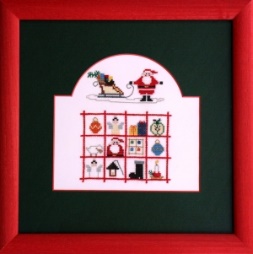 CP 31-05, CP 31-06, CP 31-11Rahmen + Kreativ-Passepartout
26 x 26 cm, VK € 34,00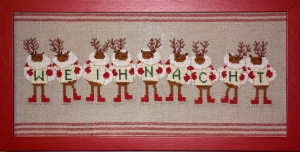 CP 29-07Rahmen  VK 27,60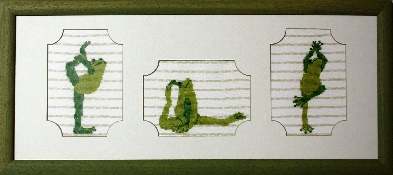 CP 31-14Rahmen + Kreativ-Passepartout
€ 
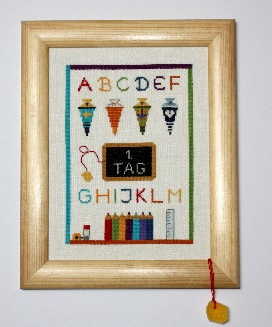 CP 31-01Rahmen mit Deko
€ 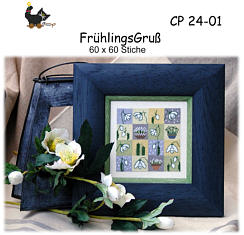 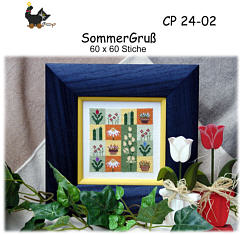 CP 24-01                             CP 24-02Doppel-Rahmen, VK €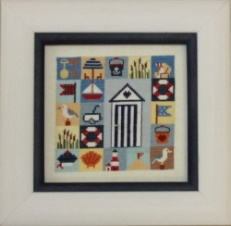 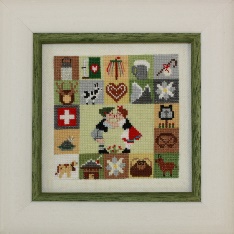 CP 31-04                   CP 31-07Doppelrahmen VK 